Publicado en  el 24/04/2015 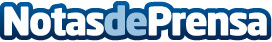 Juan Francisco Sarasti manda en el Challenge de Madrid tras la segunda jornada Tiene 26 años pero es uno de esos jugadores que ya están de vuelta en muchas cosas. Con muchas horas de competición como amateur y como profesional a sus espaldas. Con muchas vivencias. El golf le ha dado alegrías y satisfacciones, pero también muchos palos. El donostiarra Juan Sarasti ha lDatos de contacto:Nota de prensa publicada en: https://www.notasdeprensa.es/juan-francisco-sarasti-manda-en-el-challenge_1 Categorias: Golf http://www.notasdeprensa.es